***Поднялась в бассейне буря, Что же это посмотри!Это наши детки дружно В воду дуют пузырьки. ***Вот какая глубинаНам ни сколько не страшна,Глубоко сейчас вдохнём, С головою все нырнём!Инструктор по плаванию МАДОУ ЦРР ДС №44 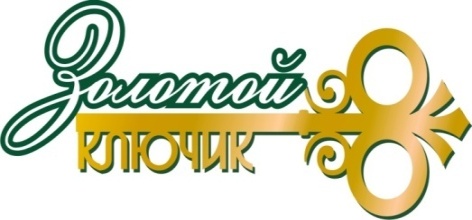  – это жанр устного народного творчества. 
Потешка помогает научить маленького человечка
понимать человеческую речь, выполнять различные
движения, которыми руководит слово. А слово в потешке    напрямую связано с жестом. Именно
 поэтому к потешкам можно и нужно приучать даже 
самых маленьких. Они могут помочь
 им познакомиться со своим телом, со своими действиями
посредством игры и общения. ***Мы бельё стирали,
В речке полоскали,
Выжали, развесили,
То-то стало весело!***От водички, от водицы
Всё улыбками искрится!
От водички, от водицы
Веселей цветы и птицы!
(Катя) умывается,
Солнцу улыбается!***Буль, буль, буль, карасики.
Моемся мы в тазике.
Рядом лягушата,
Рыбки и утята.***Ай, лады, лады, лады
Не боимся мы воды,
Чисто умываемся,
Маме улыбаемся.***
Знаем, знаем, да-да-да
Где ты прячешься, вода!
Выходи, водица,
Мы пришли умыться!
Лейся на ладошку
По-нем-ножку.
Лейся, лейся, лейся
По-сме-лей —
умывайся ве-се-лей!***Мы пойдём купаться
И в воде плескаться:
Брызгаться, резвиться,
Будет (Настя) мыться.***Водичка, водичка,
Умой моё личико,
Чтобы глазки глядели,
Чтобы щёчки краснели, 
Чтоб смеялся роток,
Чтоб кусался зубок.